PREPIŠI U CRTOVLJE SLJEDEĆE RIJEČI.ENA   	   MAMA	NEMAONI	  IMA         JA	     IZMEĐU SLIČICA PRONAĐI ZAOKRUŽI ONE KOJE U SEBI SADRŽE SLOVO A a, PREKRIŽI ONE KOJE SADRŽE SLOVO E e.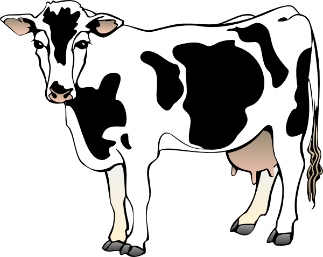 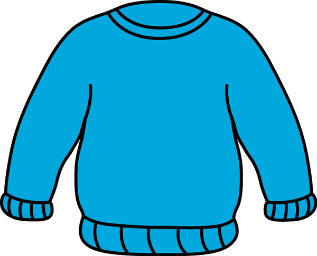 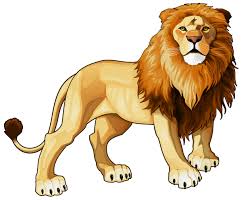                   KRAVA                                     MAJICA                                            LAV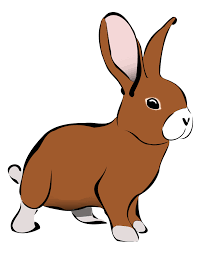 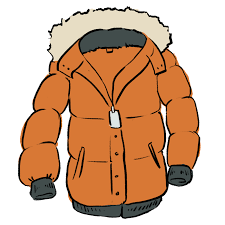 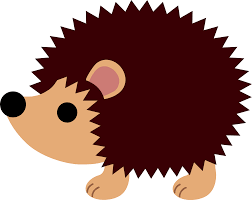             ZEC                                                  JAKNA                                         JEŽ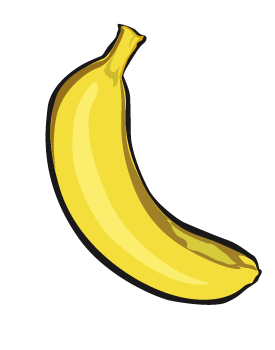 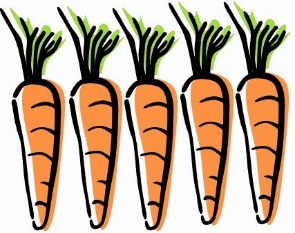 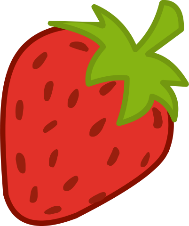         BANANA                                            MRKVE                                    JAGODA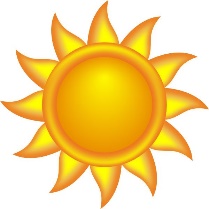 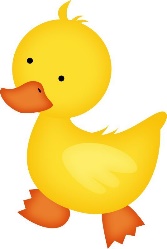 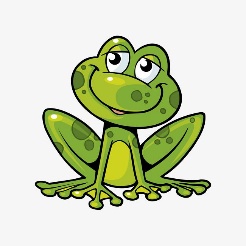        SUNCE                                                PATKA                                                ŽABA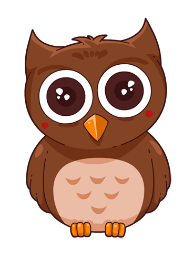 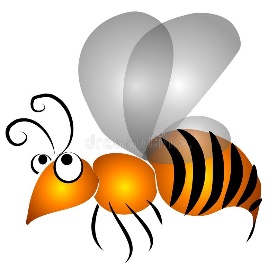 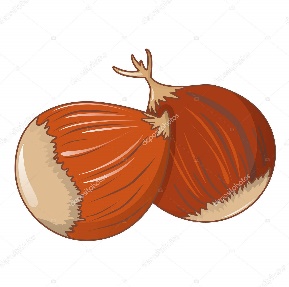     SOVA                                                           OSA                                                KESTEN